Rich Little Tennis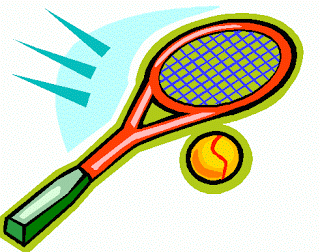 Head Coach Bath Tennis ClubMobile:  07970 438907 Email: rich@richlittletennis.co.uk                 7  September 2022Dear Parents/CarersAfter school tennis club- Years 3, 4, 5 and 6I hope you all had a lovely summer and are looking forward to a new tennis term.    Tennis coaching for Years 3, 4, 5 and 6 will start on Friday 30th September 2022 (3.20pm – 4.20pm) and will finish on Friday 2 December 2022.  PLEASE NOTE THERE WILL BE NO TENNIS ON FRIDAY 7TH OCTOBER AS I HAVE WORK COMMITMENTS IN TURKEY THAT WEEK.The cost for the coaching block is £48.The focus for this block will be on consistency and basic match-play tactics.    To confirm your child’s place, please complete the information on the slip below. Please pay by BACs at the details below by Friday 23rd September 2022:Account name:  Rich Little TennisSort Code: 09-01-28Account No: 81697183Please do not return this slip to the office.  Please text, whatsapp or email me (on the above address) by Friday 23rd September to let me know if your child will be attending.Kind regards,Rich Little (SCC) LTA Licensed Level 4 Tennis CoachHead Coach, Bath Tennis Club………………………………………………………………………………………………………………………………………………………….I give permission for ………………………………………..   Class …………………..  Year …………….. to take part in Tennis Coaching.Emergency contact details: Name …………………………………………    Tel ……………………………………………..Please advise of any medical condition/treatment ………………………………………………………………………….……..........................................................................................................................................................Signed ………………………………………………………………… (Parent/Carer)